Gobierno Municipal El Salto 2018-2021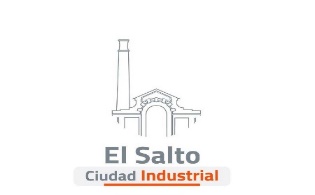 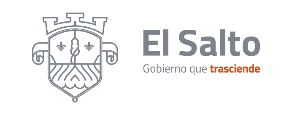 Informe de actividades del mes de Septiembre 2020DIRECCIÓN DE MANTENIMIENTO URBANO DIRECCIÓN DE MANTENIMIENTO URBANO ACTIVIDADRESULTADOSoldadura2 Dependencias Municipales Albañilería8 Dependencias Municipales Atendidas 2 Plazas y Vías Públicas Atendidas 11 Reparación de Registros                                                                                    2 Baches Concreto2 Bacheo de EmpedradoPintura0Limpiezas 14 calles Limpieza de bocas de tormenta2 limpiezas 